Don’t wait - nominate Now for the7th NAPA Member Activity Awards 2020Nominating someone for an Award is the best possible way to publicly say how much you appreciate what they do.Activity staff have many and varied titles, so all are eligible for these awards. We want to hear about individuals who are innovative and creative in the way they meet the needs of the people they support in a very person-centred way. All nominees must show exceptional commitment and a skilled approach.There is no limit to the number of nominations you can make. Anyone can make a nomination- managers, staff, residents, relatives or visitors. Please print this and leave in your reception area so that visitors can nominate if they wish.Below are the Category Award Criteria for the NAPA Members Activity Awards 2020.  Please supply additional evidence where necessary to support your nominations. You can apply for as many categories as you wish, please use a separate Nomination Form for each category.Remember the judges will base their decisions on your completed form and any supplementary evidence you provide with it.The Awards are open to all our members across the health, housing and social care sector.  Nominations are welcome from Residential Older People Care Homes, Nursing Homes, AWD/Learning Disability services, Domiciliary Care Agencies, Day Community Centres, Extra Care Sheltered Housing Schemes, Hospices and Hospitals. If you are not a member but would like to nominate then please contact us to find out how to become a member, it’s easy and quick to do! The Best Activity Provider AwardThis category is open to all providers to nominate an individual who consistently provides good quality activity provision, demonstrates compassion, creativity, dedication and has a willingness to learn new skills and go the extra mile.Submissions should include evidence to support the following;How the nominee meets the award criteria How the nominee makes a significant difference to the people they supportHow the nominee provides person centred meaningful opportunities for engagement and activityHow the nominee exceeds what would normally be required in their role How the nominee demonstrates creativity or innovation in their workActivity Team of the year AwardThis category is open to all members who would like to nominate a team of people for their outstanding contribution to Activity Provision. A team who have demonstrated excellent teamwork to deliver the best outcomes for the people they Support. They have demonstrated outstanding commitment and are open and innovative in their approach to Activity Provision.Submissions should include evidence to support the following;How the nominees achieve an outstanding team approach how the nominees are different from other teamsHow the nominee have they been innovativeHow the nominees demonstrate commitment and teamworkHow the nominees make a difference to the people they support The Activity Leadership AwardThis category is open to all providers to nominate an individual who has provided great leadership in activity provision, encouraging all staff to make a positive contribution activity. This could be an Activity Coordinator or Wellbeing Lead, Manager, Deputy, Senior Carer/Support Worker, Nurse or Area Manager.Submissions should include evidence to support the following;How the nominee drives continuous improvement in activity provisionHow the nominee encourages others to try new ideasHow the nominee empowers others to be creativeHow the nominee leads by example and always demonstrates good practiceHow the nominee stands out from others?The Community Engagement AwardThis category aims to recognise an individual who has worked in partnership with other organisations or the wider community such as community health providers, CCG’s, specialist health services, Schools, Scout groups, Church groups, voluntary sector or other providers to achieve improved engagement for individuals, integrating their service into the local community or wider system. Submissions should include evidence to support the following;How the community links were achievedHow obstacles and barriers were overcomeHow wellbeing was enhanced as a resultHow the partnerships were developedInclude any feedback from the people you provide a service to or their families/friendsService Improvement AwardThis award recognises an individual who has demonstrated a proactive approach to improving individual’s wellbeing regularly through meaningful activities that are person centred. Creating an environment where individuals are engaged, stimulated and fulfilled. This may include where a setting has needed to ensure a significant improvement in activity provision through the implementation of an improvement or action plan.Submissions should include evidence to support the following;How the nominee reached the improvementHow the nominee improved the provision of activity within the settingHow the nominee measured success The Unsung Hero AwardThis category is open to all members who would like to nominate their unsung hero, the person behind the scenes who demonstrates great dedication to activity provision. This could be domestic staff, Kitchen assistants, Chefs, maintenance, administration or office staff, volunteers, families or individuals you support. Submissions should include one or more of the following elements;What makes the nominee an unsung hero?How the nominee makes a substantive yet unrecognized contributionHow the nominee makes a significant difference to the people they supportHow the nominee demonstrates creativity or innovation in their workLifetime Achievement AwardThis category recognises an individual who has demonstrated a commitment and passion for Engagement, Activity and Wellbeing throughout their career. An individual who has worked relentlessly to ensure that activity is placed at the heart of care. An individual who whose passion and commitment has inspired others to strive for the best outcomes for people with care and support needs.Submissions should include evidence to support the following;How the nominee has demonstrated a ‘lifetime’ of commitmentHow the nominee has enhanced the lives of those they have supported How the nominee has inspired others to provide opportunities for engagement and meaningful activityNAPA Year of Conversation and Connection AwardThis category recognises an individual or setting that has demonstrated an understanding of the importance of conversation and connection in the lives of the people they support.Submissions should include evidence to support the following;How the nominee has demonstrated an understanding of the importance of conversation and connection in activity provision How the nominee has enhanced the lives of those they have supported through conversation and connectionHow the nominee has inspired others to take time to chat and connectArts in Care Homes AwardThis category recognises a setting that have demonstrated a commitment and passion for embedding arts-based activities. A setting that has demonstrated how arts-based activities have become integral to the activity provision within the setting. Submissions should include evidence to support the following;How the nominee has demonstrated a committed and passion for embedding arts-based activitiesHow the nominee has enhanced the lives of those they have supported through the provision of arts-based activitiesHow the nominee has inspired others to provide opportunities for arts-based activitiesPlease print this and leave in your reception area so that visitors can nominate if they wish.Nominations close 5pm on Friday the 5th June 2020. Good Luck!Please send your completed nomination form via email to project@napa-activities.co.uk*Terms and conditions apply- please email project@napa-activities.co.uk for a copy of the terms and conditions.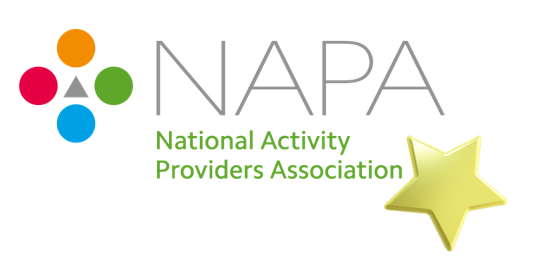 NAPA Member AwardsPlease fill in your contact details and attach it to your entry